Attest over de slaaphouding van een kind in de kinderopvangAttest over de slaaphouding van een kind in de kinderopvangAttest over de slaaphouding van een kind in de kinderopvangAttest over de slaaphouding van een kind in de kinderopvangAttest over de slaaphouding van een kind in de kinderopvangAttest over de slaaphouding van een kind in de kinderopvangAttest over de slaaphouding van een kind in de kinderopvangAttest over de slaaphouding van een kind in de kinderopvangAttest over de slaaphouding van een kind in de kinderopvangAttest over de slaaphouding van een kind in de kinderopvangAttest over de slaaphouding van een kind in de kinderopvangAttest over de slaaphouding van een kind in de kinderopvangAttest over de slaaphouding van een kind in de kinderopvangAttest over de slaaphouding van een kind in de kinderopvangAttest over de slaaphouding van een kind in de kinderopvangAttest over de slaaphouding van een kind in de kinderopvangAttest over de slaaphouding van een kind in de kinderopvangAttest over de slaaphouding van een kind in de kinderopvangAttest over de slaaphouding van een kind in de kinderopvangAttest over de slaaphouding van een kind in de kinderopvangAttest over de slaaphouding van een kind in de kinderopvangK&G-01-160120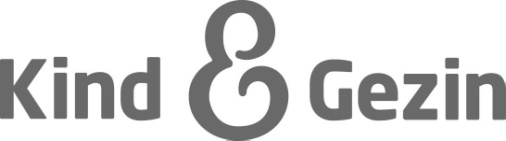 K&G-01-160120K&G-01-160120////////////////////////////////////////////////////////////////////////////////////////////////////////////////////////////////////////////////////////////////////////////////////////////////////////////////////////////////////////////////////////////////////////////////////////////////////////////////////////////////////////////////////////////////////////////////////////////////////////////////////////////////////////////////////////////////////////////////////////////////////////////////////////////////////////////////////////////////////////////////////////////////////////////////////////////////////////////////////////////////////////////////////////////////////////////////////////////////////////////////////////////////////////////////////////////////////////////////////////////////////////////////////////////////////////////////////////////////////////////////////////////////////////////////////////////////////////////////////////////////////////////////////////////////////////////////////////////////////////////////////////////////////////////////////////////////////////////////////////////////////////////////////////////////////////////////////////////////////////////////////////////////////////////////////////////////////////////////////////////////////////////////////////////////////////////////////////////////////////////////////////////////////////////////////////////////////////////////////////////////////////////////////////////////////////////////////////////////////////////////////////////////////////////////////////////////////////////////////////////////////////////////////////////////////////////////////////////////////////////////////////////////////////////////////////////////////////////////////////////////////////////////////////////////////////////////////////////////////////////////////////////////////////////////////////////////////////////////////////////////////////////////////////////////////////////////////////////////////////////////////////////////////////////////////////////////////////////////////////////////////////////////////////////////////////////////////////////////////////////////////////////////////////////////////////////////////////////////////////////////////////////////////////////////////////////////////////////////////////////////////////////////////////////////////////////////////////////////////////////////////////////////////////////////////////////////////////////////////////////////////////////////////////////////////////////////////////////////////////////////////////////////////////////////////////////////////////////////////////////////////////////////////////////////////////////////////////////////////////////////////////////////////////////////////////////////////////////////////////////////////////////////////////////////////////////////////////////////////////////////////////////////////////////////////////////////////////////////////////////////////////////////////////////////////////////////////////////////////////////////////////////////////////////////////////////////////////////////////////////////////////////////////////////////////////////////////////////////////////////////////////////////////////////////////////////////////////////////////////////////////////////////////////////////////////////////////////////////////////////////////////////////////////////////////////////////////////////////////////////////////////////////////////////////////////////////////////////////////////////////////////////////////////////////////////////////////////////////////////////////////////////////////////////////////////////////////////////////////////////////////////////////////////////////////////////////////////////////////////////////////////Kind en GezinAfdeling KinderopvangHallepoortlaan 27, 1060 BRUSSELT 02 553 14 67 – F 02 544 02 80http://www.kindengezin.beKind en GezinAfdeling KinderopvangHallepoortlaan 27, 1060 BRUSSELT 02 553 14 67 – F 02 544 02 80http://www.kindengezin.beKind en GezinAfdeling KinderopvangHallepoortlaan 27, 1060 BRUSSELT 02 553 14 67 – F 02 544 02 80http://www.kindengezin.beKind en GezinAfdeling KinderopvangHallepoortlaan 27, 1060 BRUSSELT 02 553 14 67 – F 02 544 02 80http://www.kindengezin.beKind en GezinAfdeling KinderopvangHallepoortlaan 27, 1060 BRUSSELT 02 553 14 67 – F 02 544 02 80http://www.kindengezin.beKind en GezinAfdeling KinderopvangHallepoortlaan 27, 1060 BRUSSELT 02 553 14 67 – F 02 544 02 80http://www.kindengezin.beKind en GezinAfdeling KinderopvangHallepoortlaan 27, 1060 BRUSSELT 02 553 14 67 – F 02 544 02 80http://www.kindengezin.beKind en GezinAfdeling KinderopvangHallepoortlaan 27, 1060 BRUSSELT 02 553 14 67 – F 02 544 02 80http://www.kindengezin.beKind en GezinAfdeling KinderopvangHallepoortlaan 27, 1060 BRUSSELT 02 553 14 67 – F 02 544 02 80http://www.kindengezin.beKind en GezinAfdeling KinderopvangHallepoortlaan 27, 1060 BRUSSELT 02 553 14 67 – F 02 544 02 80http://www.kindengezin.beKind en GezinAfdeling KinderopvangHallepoortlaan 27, 1060 BRUSSELT 02 553 14 67 – F 02 544 02 80http://www.kindengezin.beKind en GezinAfdeling KinderopvangHallepoortlaan 27, 1060 BRUSSELT 02 553 14 67 – F 02 544 02 80http://www.kindengezin.beKind en GezinAfdeling KinderopvangHallepoortlaan 27, 1060 BRUSSELT 02 553 14 67 – F 02 544 02 80http://www.kindengezin.beKind en GezinAfdeling KinderopvangHallepoortlaan 27, 1060 BRUSSELT 02 553 14 67 – F 02 544 02 80http://www.kindengezin.beKind en GezinAfdeling KinderopvangHallepoortlaan 27, 1060 BRUSSELT 02 553 14 67 – F 02 544 02 80http://www.kindengezin.beKind en GezinAfdeling KinderopvangHallepoortlaan 27, 1060 BRUSSELT 02 553 14 67 – F 02 544 02 80http://www.kindengezin.beKind en GezinAfdeling KinderopvangHallepoortlaan 27, 1060 BRUSSELT 02 553 14 67 – F 02 544 02 80http://www.kindengezin.beKind en GezinAfdeling KinderopvangHallepoortlaan 27, 1060 BRUSSELT 02 553 14 67 – F 02 544 02 80http://www.kindengezin.beKind en GezinAfdeling KinderopvangHallepoortlaan 27, 1060 BRUSSELT 02 553 14 67 – F 02 544 02 80http://www.kindengezin.beKind en GezinAfdeling KinderopvangHallepoortlaan 27, 1060 BRUSSELT 02 553 14 67 – F 02 544 02 80http://www.kindengezin.beKind en GezinAfdeling KinderopvangHallepoortlaan 27, 1060 BRUSSELT 02 553 14 67 – F 02 544 02 80http://www.kindengezin.beKind en GezinAfdeling KinderopvangHallepoortlaan 27, 1060 BRUSSELT 02 553 14 67 – F 02 544 02 80http://www.kindengezin.beKind en GezinAfdeling KinderopvangHallepoortlaan 27, 1060 BRUSSELT 02 553 14 67 – F 02 544 02 80http://www.kindengezin.beKind en GezinAfdeling KinderopvangHallepoortlaan 27, 1060 BRUSSELT 02 553 14 67 – F 02 544 02 80http://www.kindengezin.beWie vult dit attest in?De persoon die een schriftelijke overeenkomst heeft met de kinderopvang voor het betrokken kind, vult dit attest in. Er kan maar één attest ingevuld worden per kind. Als er tegelijkertijd verschillende schriftelijke overeenkomsten voor hetzelfde kind gesloten zijn met dezelfde kinderopvanglocatie, moeten alle personen die een overeenkomst hebben gesloten met de kinderopvanglocatie, dit attest ondertekenen. Bij vermoedelijke niet-instemming van een van de personen met ouderlijk gezag moet die persoon dit attest meeondertekenen.Waarom vul je dit attest in?In de kinderopvang wordt ieder kind dat jonger is dan één jaar, op de rug te slapen gelegd om wiegendood te voorkomen. Als je als gezin wil dat de kinderopvang daarop een uitzondering maakt, is dat alleen mogelijk op basis van dit attest of, in geval van medische redenen, op basis van een attest van de arts. De kinderopvang is niet verplicht om de uitzondering toe te staan.Wie vult dit attest in?De persoon die een schriftelijke overeenkomst heeft met de kinderopvang voor het betrokken kind, vult dit attest in. Er kan maar één attest ingevuld worden per kind. Als er tegelijkertijd verschillende schriftelijke overeenkomsten voor hetzelfde kind gesloten zijn met dezelfde kinderopvanglocatie, moeten alle personen die een overeenkomst hebben gesloten met de kinderopvanglocatie, dit attest ondertekenen. Bij vermoedelijke niet-instemming van een van de personen met ouderlijk gezag moet die persoon dit attest meeondertekenen.Waarom vul je dit attest in?In de kinderopvang wordt ieder kind dat jonger is dan één jaar, op de rug te slapen gelegd om wiegendood te voorkomen. Als je als gezin wil dat de kinderopvang daarop een uitzondering maakt, is dat alleen mogelijk op basis van dit attest of, in geval van medische redenen, op basis van een attest van de arts. De kinderopvang is niet verplicht om de uitzondering toe te staan.Wie vult dit attest in?De persoon die een schriftelijke overeenkomst heeft met de kinderopvang voor het betrokken kind, vult dit attest in. Er kan maar één attest ingevuld worden per kind. Als er tegelijkertijd verschillende schriftelijke overeenkomsten voor hetzelfde kind gesloten zijn met dezelfde kinderopvanglocatie, moeten alle personen die een overeenkomst hebben gesloten met de kinderopvanglocatie, dit attest ondertekenen. Bij vermoedelijke niet-instemming van een van de personen met ouderlijk gezag moet die persoon dit attest meeondertekenen.Waarom vul je dit attest in?In de kinderopvang wordt ieder kind dat jonger is dan één jaar, op de rug te slapen gelegd om wiegendood te voorkomen. Als je als gezin wil dat de kinderopvang daarop een uitzondering maakt, is dat alleen mogelijk op basis van dit attest of, in geval van medische redenen, op basis van een attest van de arts. De kinderopvang is niet verplicht om de uitzondering toe te staan.Wie vult dit attest in?De persoon die een schriftelijke overeenkomst heeft met de kinderopvang voor het betrokken kind, vult dit attest in. Er kan maar één attest ingevuld worden per kind. Als er tegelijkertijd verschillende schriftelijke overeenkomsten voor hetzelfde kind gesloten zijn met dezelfde kinderopvanglocatie, moeten alle personen die een overeenkomst hebben gesloten met de kinderopvanglocatie, dit attest ondertekenen. Bij vermoedelijke niet-instemming van een van de personen met ouderlijk gezag moet die persoon dit attest meeondertekenen.Waarom vul je dit attest in?In de kinderopvang wordt ieder kind dat jonger is dan één jaar, op de rug te slapen gelegd om wiegendood te voorkomen. Als je als gezin wil dat de kinderopvang daarop een uitzondering maakt, is dat alleen mogelijk op basis van dit attest of, in geval van medische redenen, op basis van een attest van de arts. De kinderopvang is niet verplicht om de uitzondering toe te staan.Wie vult dit attest in?De persoon die een schriftelijke overeenkomst heeft met de kinderopvang voor het betrokken kind, vult dit attest in. Er kan maar één attest ingevuld worden per kind. Als er tegelijkertijd verschillende schriftelijke overeenkomsten voor hetzelfde kind gesloten zijn met dezelfde kinderopvanglocatie, moeten alle personen die een overeenkomst hebben gesloten met de kinderopvanglocatie, dit attest ondertekenen. Bij vermoedelijke niet-instemming van een van de personen met ouderlijk gezag moet die persoon dit attest meeondertekenen.Waarom vul je dit attest in?In de kinderopvang wordt ieder kind dat jonger is dan één jaar, op de rug te slapen gelegd om wiegendood te voorkomen. Als je als gezin wil dat de kinderopvang daarop een uitzondering maakt, is dat alleen mogelijk op basis van dit attest of, in geval van medische redenen, op basis van een attest van de arts. De kinderopvang is niet verplicht om de uitzondering toe te staan.Wie vult dit attest in?De persoon die een schriftelijke overeenkomst heeft met de kinderopvang voor het betrokken kind, vult dit attest in. Er kan maar één attest ingevuld worden per kind. Als er tegelijkertijd verschillende schriftelijke overeenkomsten voor hetzelfde kind gesloten zijn met dezelfde kinderopvanglocatie, moeten alle personen die een overeenkomst hebben gesloten met de kinderopvanglocatie, dit attest ondertekenen. Bij vermoedelijke niet-instemming van een van de personen met ouderlijk gezag moet die persoon dit attest meeondertekenen.Waarom vul je dit attest in?In de kinderopvang wordt ieder kind dat jonger is dan één jaar, op de rug te slapen gelegd om wiegendood te voorkomen. Als je als gezin wil dat de kinderopvang daarop een uitzondering maakt, is dat alleen mogelijk op basis van dit attest of, in geval van medische redenen, op basis van een attest van de arts. De kinderopvang is niet verplicht om de uitzondering toe te staan.Wie vult dit attest in?De persoon die een schriftelijke overeenkomst heeft met de kinderopvang voor het betrokken kind, vult dit attest in. Er kan maar één attest ingevuld worden per kind. Als er tegelijkertijd verschillende schriftelijke overeenkomsten voor hetzelfde kind gesloten zijn met dezelfde kinderopvanglocatie, moeten alle personen die een overeenkomst hebben gesloten met de kinderopvanglocatie, dit attest ondertekenen. Bij vermoedelijke niet-instemming van een van de personen met ouderlijk gezag moet die persoon dit attest meeondertekenen.Waarom vul je dit attest in?In de kinderopvang wordt ieder kind dat jonger is dan één jaar, op de rug te slapen gelegd om wiegendood te voorkomen. Als je als gezin wil dat de kinderopvang daarop een uitzondering maakt, is dat alleen mogelijk op basis van dit attest of, in geval van medische redenen, op basis van een attest van de arts. De kinderopvang is niet verplicht om de uitzondering toe te staan.Wie vult dit attest in?De persoon die een schriftelijke overeenkomst heeft met de kinderopvang voor het betrokken kind, vult dit attest in. Er kan maar één attest ingevuld worden per kind. Als er tegelijkertijd verschillende schriftelijke overeenkomsten voor hetzelfde kind gesloten zijn met dezelfde kinderopvanglocatie, moeten alle personen die een overeenkomst hebben gesloten met de kinderopvanglocatie, dit attest ondertekenen. Bij vermoedelijke niet-instemming van een van de personen met ouderlijk gezag moet die persoon dit attest meeondertekenen.Waarom vul je dit attest in?In de kinderopvang wordt ieder kind dat jonger is dan één jaar, op de rug te slapen gelegd om wiegendood te voorkomen. Als je als gezin wil dat de kinderopvang daarop een uitzondering maakt, is dat alleen mogelijk op basis van dit attest of, in geval van medische redenen, op basis van een attest van de arts. De kinderopvang is niet verplicht om de uitzondering toe te staan.Wie vult dit attest in?De persoon die een schriftelijke overeenkomst heeft met de kinderopvang voor het betrokken kind, vult dit attest in. Er kan maar één attest ingevuld worden per kind. Als er tegelijkertijd verschillende schriftelijke overeenkomsten voor hetzelfde kind gesloten zijn met dezelfde kinderopvanglocatie, moeten alle personen die een overeenkomst hebben gesloten met de kinderopvanglocatie, dit attest ondertekenen. Bij vermoedelijke niet-instemming van een van de personen met ouderlijk gezag moet die persoon dit attest meeondertekenen.Waarom vul je dit attest in?In de kinderopvang wordt ieder kind dat jonger is dan één jaar, op de rug te slapen gelegd om wiegendood te voorkomen. Als je als gezin wil dat de kinderopvang daarop een uitzondering maakt, is dat alleen mogelijk op basis van dit attest of, in geval van medische redenen, op basis van een attest van de arts. De kinderopvang is niet verplicht om de uitzondering toe te staan.Wie vult dit attest in?De persoon die een schriftelijke overeenkomst heeft met de kinderopvang voor het betrokken kind, vult dit attest in. Er kan maar één attest ingevuld worden per kind. Als er tegelijkertijd verschillende schriftelijke overeenkomsten voor hetzelfde kind gesloten zijn met dezelfde kinderopvanglocatie, moeten alle personen die een overeenkomst hebben gesloten met de kinderopvanglocatie, dit attest ondertekenen. Bij vermoedelijke niet-instemming van een van de personen met ouderlijk gezag moet die persoon dit attest meeondertekenen.Waarom vul je dit attest in?In de kinderopvang wordt ieder kind dat jonger is dan één jaar, op de rug te slapen gelegd om wiegendood te voorkomen. Als je als gezin wil dat de kinderopvang daarop een uitzondering maakt, is dat alleen mogelijk op basis van dit attest of, in geval van medische redenen, op basis van een attest van de arts. De kinderopvang is niet verplicht om de uitzondering toe te staan.Wie vult dit attest in?De persoon die een schriftelijke overeenkomst heeft met de kinderopvang voor het betrokken kind, vult dit attest in. Er kan maar één attest ingevuld worden per kind. Als er tegelijkertijd verschillende schriftelijke overeenkomsten voor hetzelfde kind gesloten zijn met dezelfde kinderopvanglocatie, moeten alle personen die een overeenkomst hebben gesloten met de kinderopvanglocatie, dit attest ondertekenen. Bij vermoedelijke niet-instemming van een van de personen met ouderlijk gezag moet die persoon dit attest meeondertekenen.Waarom vul je dit attest in?In de kinderopvang wordt ieder kind dat jonger is dan één jaar, op de rug te slapen gelegd om wiegendood te voorkomen. Als je als gezin wil dat de kinderopvang daarop een uitzondering maakt, is dat alleen mogelijk op basis van dit attest of, in geval van medische redenen, op basis van een attest van de arts. De kinderopvang is niet verplicht om de uitzondering toe te staan.Wie vult dit attest in?De persoon die een schriftelijke overeenkomst heeft met de kinderopvang voor het betrokken kind, vult dit attest in. Er kan maar één attest ingevuld worden per kind. Als er tegelijkertijd verschillende schriftelijke overeenkomsten voor hetzelfde kind gesloten zijn met dezelfde kinderopvanglocatie, moeten alle personen die een overeenkomst hebben gesloten met de kinderopvanglocatie, dit attest ondertekenen. Bij vermoedelijke niet-instemming van een van de personen met ouderlijk gezag moet die persoon dit attest meeondertekenen.Waarom vul je dit attest in?In de kinderopvang wordt ieder kind dat jonger is dan één jaar, op de rug te slapen gelegd om wiegendood te voorkomen. Als je als gezin wil dat de kinderopvang daarop een uitzondering maakt, is dat alleen mogelijk op basis van dit attest of, in geval van medische redenen, op basis van een attest van de arts. De kinderopvang is niet verplicht om de uitzondering toe te staan.Wie vult dit attest in?De persoon die een schriftelijke overeenkomst heeft met de kinderopvang voor het betrokken kind, vult dit attest in. Er kan maar één attest ingevuld worden per kind. Als er tegelijkertijd verschillende schriftelijke overeenkomsten voor hetzelfde kind gesloten zijn met dezelfde kinderopvanglocatie, moeten alle personen die een overeenkomst hebben gesloten met de kinderopvanglocatie, dit attest ondertekenen. Bij vermoedelijke niet-instemming van een van de personen met ouderlijk gezag moet die persoon dit attest meeondertekenen.Waarom vul je dit attest in?In de kinderopvang wordt ieder kind dat jonger is dan één jaar, op de rug te slapen gelegd om wiegendood te voorkomen. Als je als gezin wil dat de kinderopvang daarop een uitzondering maakt, is dat alleen mogelijk op basis van dit attest of, in geval van medische redenen, op basis van een attest van de arts. De kinderopvang is niet verplicht om de uitzondering toe te staan.Wie vult dit attest in?De persoon die een schriftelijke overeenkomst heeft met de kinderopvang voor het betrokken kind, vult dit attest in. Er kan maar één attest ingevuld worden per kind. Als er tegelijkertijd verschillende schriftelijke overeenkomsten voor hetzelfde kind gesloten zijn met dezelfde kinderopvanglocatie, moeten alle personen die een overeenkomst hebben gesloten met de kinderopvanglocatie, dit attest ondertekenen. Bij vermoedelijke niet-instemming van een van de personen met ouderlijk gezag moet die persoon dit attest meeondertekenen.Waarom vul je dit attest in?In de kinderopvang wordt ieder kind dat jonger is dan één jaar, op de rug te slapen gelegd om wiegendood te voorkomen. Als je als gezin wil dat de kinderopvang daarop een uitzondering maakt, is dat alleen mogelijk op basis van dit attest of, in geval van medische redenen, op basis van een attest van de arts. De kinderopvang is niet verplicht om de uitzondering toe te staan.Wie vult dit attest in?De persoon die een schriftelijke overeenkomst heeft met de kinderopvang voor het betrokken kind, vult dit attest in. Er kan maar één attest ingevuld worden per kind. Als er tegelijkertijd verschillende schriftelijke overeenkomsten voor hetzelfde kind gesloten zijn met dezelfde kinderopvanglocatie, moeten alle personen die een overeenkomst hebben gesloten met de kinderopvanglocatie, dit attest ondertekenen. Bij vermoedelijke niet-instemming van een van de personen met ouderlijk gezag moet die persoon dit attest meeondertekenen.Waarom vul je dit attest in?In de kinderopvang wordt ieder kind dat jonger is dan één jaar, op de rug te slapen gelegd om wiegendood te voorkomen. Als je als gezin wil dat de kinderopvang daarop een uitzondering maakt, is dat alleen mogelijk op basis van dit attest of, in geval van medische redenen, op basis van een attest van de arts. De kinderopvang is niet verplicht om de uitzondering toe te staan.Wie vult dit attest in?De persoon die een schriftelijke overeenkomst heeft met de kinderopvang voor het betrokken kind, vult dit attest in. Er kan maar één attest ingevuld worden per kind. Als er tegelijkertijd verschillende schriftelijke overeenkomsten voor hetzelfde kind gesloten zijn met dezelfde kinderopvanglocatie, moeten alle personen die een overeenkomst hebben gesloten met de kinderopvanglocatie, dit attest ondertekenen. Bij vermoedelijke niet-instemming van een van de personen met ouderlijk gezag moet die persoon dit attest meeondertekenen.Waarom vul je dit attest in?In de kinderopvang wordt ieder kind dat jonger is dan één jaar, op de rug te slapen gelegd om wiegendood te voorkomen. Als je als gezin wil dat de kinderopvang daarop een uitzondering maakt, is dat alleen mogelijk op basis van dit attest of, in geval van medische redenen, op basis van een attest van de arts. De kinderopvang is niet verplicht om de uitzondering toe te staan.Wie vult dit attest in?De persoon die een schriftelijke overeenkomst heeft met de kinderopvang voor het betrokken kind, vult dit attest in. Er kan maar één attest ingevuld worden per kind. Als er tegelijkertijd verschillende schriftelijke overeenkomsten voor hetzelfde kind gesloten zijn met dezelfde kinderopvanglocatie, moeten alle personen die een overeenkomst hebben gesloten met de kinderopvanglocatie, dit attest ondertekenen. Bij vermoedelijke niet-instemming van een van de personen met ouderlijk gezag moet die persoon dit attest meeondertekenen.Waarom vul je dit attest in?In de kinderopvang wordt ieder kind dat jonger is dan één jaar, op de rug te slapen gelegd om wiegendood te voorkomen. Als je als gezin wil dat de kinderopvang daarop een uitzondering maakt, is dat alleen mogelijk op basis van dit attest of, in geval van medische redenen, op basis van een attest van de arts. De kinderopvang is niet verplicht om de uitzondering toe te staan.Wie vult dit attest in?De persoon die een schriftelijke overeenkomst heeft met de kinderopvang voor het betrokken kind, vult dit attest in. Er kan maar één attest ingevuld worden per kind. Als er tegelijkertijd verschillende schriftelijke overeenkomsten voor hetzelfde kind gesloten zijn met dezelfde kinderopvanglocatie, moeten alle personen die een overeenkomst hebben gesloten met de kinderopvanglocatie, dit attest ondertekenen. Bij vermoedelijke niet-instemming van een van de personen met ouderlijk gezag moet die persoon dit attest meeondertekenen.Waarom vul je dit attest in?In de kinderopvang wordt ieder kind dat jonger is dan één jaar, op de rug te slapen gelegd om wiegendood te voorkomen. Als je als gezin wil dat de kinderopvang daarop een uitzondering maakt, is dat alleen mogelijk op basis van dit attest of, in geval van medische redenen, op basis van een attest van de arts. De kinderopvang is niet verplicht om de uitzondering toe te staan.Wie vult dit attest in?De persoon die een schriftelijke overeenkomst heeft met de kinderopvang voor het betrokken kind, vult dit attest in. Er kan maar één attest ingevuld worden per kind. Als er tegelijkertijd verschillende schriftelijke overeenkomsten voor hetzelfde kind gesloten zijn met dezelfde kinderopvanglocatie, moeten alle personen die een overeenkomst hebben gesloten met de kinderopvanglocatie, dit attest ondertekenen. Bij vermoedelijke niet-instemming van een van de personen met ouderlijk gezag moet die persoon dit attest meeondertekenen.Waarom vul je dit attest in?In de kinderopvang wordt ieder kind dat jonger is dan één jaar, op de rug te slapen gelegd om wiegendood te voorkomen. Als je als gezin wil dat de kinderopvang daarop een uitzondering maakt, is dat alleen mogelijk op basis van dit attest of, in geval van medische redenen, op basis van een attest van de arts. De kinderopvang is niet verplicht om de uitzondering toe te staan.Wie vult dit attest in?De persoon die een schriftelijke overeenkomst heeft met de kinderopvang voor het betrokken kind, vult dit attest in. Er kan maar één attest ingevuld worden per kind. Als er tegelijkertijd verschillende schriftelijke overeenkomsten voor hetzelfde kind gesloten zijn met dezelfde kinderopvanglocatie, moeten alle personen die een overeenkomst hebben gesloten met de kinderopvanglocatie, dit attest ondertekenen. Bij vermoedelijke niet-instemming van een van de personen met ouderlijk gezag moet die persoon dit attest meeondertekenen.Waarom vul je dit attest in?In de kinderopvang wordt ieder kind dat jonger is dan één jaar, op de rug te slapen gelegd om wiegendood te voorkomen. Als je als gezin wil dat de kinderopvang daarop een uitzondering maakt, is dat alleen mogelijk op basis van dit attest of, in geval van medische redenen, op basis van een attest van de arts. De kinderopvang is niet verplicht om de uitzondering toe te staan.Wie vult dit attest in?De persoon die een schriftelijke overeenkomst heeft met de kinderopvang voor het betrokken kind, vult dit attest in. Er kan maar één attest ingevuld worden per kind. Als er tegelijkertijd verschillende schriftelijke overeenkomsten voor hetzelfde kind gesloten zijn met dezelfde kinderopvanglocatie, moeten alle personen die een overeenkomst hebben gesloten met de kinderopvanglocatie, dit attest ondertekenen. Bij vermoedelijke niet-instemming van een van de personen met ouderlijk gezag moet die persoon dit attest meeondertekenen.Waarom vul je dit attest in?In de kinderopvang wordt ieder kind dat jonger is dan één jaar, op de rug te slapen gelegd om wiegendood te voorkomen. Als je als gezin wil dat de kinderopvang daarop een uitzondering maakt, is dat alleen mogelijk op basis van dit attest of, in geval van medische redenen, op basis van een attest van de arts. De kinderopvang is niet verplicht om de uitzondering toe te staan.Wie vult dit attest in?De persoon die een schriftelijke overeenkomst heeft met de kinderopvang voor het betrokken kind, vult dit attest in. Er kan maar één attest ingevuld worden per kind. Als er tegelijkertijd verschillende schriftelijke overeenkomsten voor hetzelfde kind gesloten zijn met dezelfde kinderopvanglocatie, moeten alle personen die een overeenkomst hebben gesloten met de kinderopvanglocatie, dit attest ondertekenen. Bij vermoedelijke niet-instemming van een van de personen met ouderlijk gezag moet die persoon dit attest meeondertekenen.Waarom vul je dit attest in?In de kinderopvang wordt ieder kind dat jonger is dan één jaar, op de rug te slapen gelegd om wiegendood te voorkomen. Als je als gezin wil dat de kinderopvang daarop een uitzondering maakt, is dat alleen mogelijk op basis van dit attest of, in geval van medische redenen, op basis van een attest van de arts. De kinderopvang is niet verplicht om de uitzondering toe te staan.Wie vult dit attest in?De persoon die een schriftelijke overeenkomst heeft met de kinderopvang voor het betrokken kind, vult dit attest in. Er kan maar één attest ingevuld worden per kind. Als er tegelijkertijd verschillende schriftelijke overeenkomsten voor hetzelfde kind gesloten zijn met dezelfde kinderopvanglocatie, moeten alle personen die een overeenkomst hebben gesloten met de kinderopvanglocatie, dit attest ondertekenen. Bij vermoedelijke niet-instemming van een van de personen met ouderlijk gezag moet die persoon dit attest meeondertekenen.Waarom vul je dit attest in?In de kinderopvang wordt ieder kind dat jonger is dan één jaar, op de rug te slapen gelegd om wiegendood te voorkomen. Als je als gezin wil dat de kinderopvang daarop een uitzondering maakt, is dat alleen mogelijk op basis van dit attest of, in geval van medische redenen, op basis van een attest van de arts. De kinderopvang is niet verplicht om de uitzondering toe te staan.Wie vult dit attest in?De persoon die een schriftelijke overeenkomst heeft met de kinderopvang voor het betrokken kind, vult dit attest in. Er kan maar één attest ingevuld worden per kind. Als er tegelijkertijd verschillende schriftelijke overeenkomsten voor hetzelfde kind gesloten zijn met dezelfde kinderopvanglocatie, moeten alle personen die een overeenkomst hebben gesloten met de kinderopvanglocatie, dit attest ondertekenen. Bij vermoedelijke niet-instemming van een van de personen met ouderlijk gezag moet die persoon dit attest meeondertekenen.Waarom vul je dit attest in?In de kinderopvang wordt ieder kind dat jonger is dan één jaar, op de rug te slapen gelegd om wiegendood te voorkomen. Als je als gezin wil dat de kinderopvang daarop een uitzondering maakt, is dat alleen mogelijk op basis van dit attest of, in geval van medische redenen, op basis van een attest van de arts. De kinderopvang is niet verplicht om de uitzondering toe te staan.IdentificatiegegevensIdentificatiegegevensIdentificatiegegevensIdentificatiegegevensIdentificatiegegevensIdentificatiegegevensIdentificatiegegevensIdentificatiegegevensIdentificatiegegevensIdentificatiegegevensIdentificatiegegevensIdentificatiegegevensIdentificatiegegevensIdentificatiegegevensIdentificatiegegevensIdentificatiegegevensIdentificatiegegevensIdentificatiegegevensIdentificatiegegevensIdentificatiegegevensIdentificatiegegevensIdentificatiegegevensIdentificatiegegevensIdentificatiegegevens1Vul de gegevens van je kind in.Vul de gegevens van je kind in.Vul de gegevens van je kind in.Vul de gegevens van je kind in.Vul de gegevens van je kind in.Vul de gegevens van je kind in.Vul de gegevens van je kind in.Vul de gegevens van je kind in.Vul de gegevens van je kind in.Vul de gegevens van je kind in.Vul de gegevens van je kind in.Vul de gegevens van je kind in.Vul de gegevens van je kind in.Vul de gegevens van je kind in.Vul de gegevens van je kind in.Vul de gegevens van je kind in.Vul de gegevens van je kind in.Vul de gegevens van je kind in.Vul de gegevens van je kind in.Vul de gegevens van je kind in.Vul de gegevens van je kind in.Vul de gegevens van je kind in.Vul de gegevens van je kind in.Vul de gegevens van je kind in.voornaamvoornaamvoornaamfamilienaamfamilienaamfamilienaamfamilienaamfamilienaamfamilienaamfamilienaamgeboortedatumgeboortedatumgeboortedatumdagdagmaandmaandjaarjaarjaarOndertekeningOndertekeningOndertekeningOndertekeningOndertekeningOndertekeningOndertekeningOndertekeningOndertekeningOndertekeningOndertekeningOndertekeningOndertekeningOndertekeningOndertekeningOndertekeningOndertekeningOndertekeningOndertekeningOndertekeningOndertekeningOndertekeningOndertekeningOndertekening2Vul de onderstaande verklaring in.Vul de onderstaande verklaring in.Vul de onderstaande verklaring in.Vul de onderstaande verklaring in.Vul de onderstaande verklaring in.Vul de onderstaande verklaring in.Vul de onderstaande verklaring in.Vul de onderstaande verklaring in.Vul de onderstaande verklaring in.Vul de onderstaande verklaring in.Vul de onderstaande verklaring in.Vul de onderstaande verklaring in.Vul de onderstaande verklaring in.Vul de onderstaande verklaring in.Vul de onderstaande verklaring in.Vul de onderstaande verklaring in.Vul de onderstaande verklaring in.Vul de onderstaande verklaring in.Vul de onderstaande verklaring in.Vul de onderstaande verklaring in.Vul de onderstaande verklaring in.Vul de onderstaande verklaring in.Vul de onderstaande verklaring in.Vul de onderstaande verklaring in.Ik vraag om mijn kind niet op de rug te slapen te leggen.Ik heb de informatie over veilig slapen op de website van Kind en Gezin gelezen en ben op de hoogte van het belang van het slapen op de rug om wiegendood te voorkomen.Ik vraag om mijn kind niet op de rug te slapen te leggen.Ik heb de informatie over veilig slapen op de website van Kind en Gezin gelezen en ben op de hoogte van het belang van het slapen op de rug om wiegendood te voorkomen.Ik vraag om mijn kind niet op de rug te slapen te leggen.Ik heb de informatie over veilig slapen op de website van Kind en Gezin gelezen en ben op de hoogte van het belang van het slapen op de rug om wiegendood te voorkomen.Ik vraag om mijn kind niet op de rug te slapen te leggen.Ik heb de informatie over veilig slapen op de website van Kind en Gezin gelezen en ben op de hoogte van het belang van het slapen op de rug om wiegendood te voorkomen.Ik vraag om mijn kind niet op de rug te slapen te leggen.Ik heb de informatie over veilig slapen op de website van Kind en Gezin gelezen en ben op de hoogte van het belang van het slapen op de rug om wiegendood te voorkomen.Ik vraag om mijn kind niet op de rug te slapen te leggen.Ik heb de informatie over veilig slapen op de website van Kind en Gezin gelezen en ben op de hoogte van het belang van het slapen op de rug om wiegendood te voorkomen.Ik vraag om mijn kind niet op de rug te slapen te leggen.Ik heb de informatie over veilig slapen op de website van Kind en Gezin gelezen en ben op de hoogte van het belang van het slapen op de rug om wiegendood te voorkomen.Ik vraag om mijn kind niet op de rug te slapen te leggen.Ik heb de informatie over veilig slapen op de website van Kind en Gezin gelezen en ben op de hoogte van het belang van het slapen op de rug om wiegendood te voorkomen.Ik vraag om mijn kind niet op de rug te slapen te leggen.Ik heb de informatie over veilig slapen op de website van Kind en Gezin gelezen en ben op de hoogte van het belang van het slapen op de rug om wiegendood te voorkomen.Ik vraag om mijn kind niet op de rug te slapen te leggen.Ik heb de informatie over veilig slapen op de website van Kind en Gezin gelezen en ben op de hoogte van het belang van het slapen op de rug om wiegendood te voorkomen.Ik vraag om mijn kind niet op de rug te slapen te leggen.Ik heb de informatie over veilig slapen op de website van Kind en Gezin gelezen en ben op de hoogte van het belang van het slapen op de rug om wiegendood te voorkomen.Ik vraag om mijn kind niet op de rug te slapen te leggen.Ik heb de informatie over veilig slapen op de website van Kind en Gezin gelezen en ben op de hoogte van het belang van het slapen op de rug om wiegendood te voorkomen.Ik vraag om mijn kind niet op de rug te slapen te leggen.Ik heb de informatie over veilig slapen op de website van Kind en Gezin gelezen en ben op de hoogte van het belang van het slapen op de rug om wiegendood te voorkomen.Ik vraag om mijn kind niet op de rug te slapen te leggen.Ik heb de informatie over veilig slapen op de website van Kind en Gezin gelezen en ben op de hoogte van het belang van het slapen op de rug om wiegendood te voorkomen.Ik vraag om mijn kind niet op de rug te slapen te leggen.Ik heb de informatie over veilig slapen op de website van Kind en Gezin gelezen en ben op de hoogte van het belang van het slapen op de rug om wiegendood te voorkomen.Ik vraag om mijn kind niet op de rug te slapen te leggen.Ik heb de informatie over veilig slapen op de website van Kind en Gezin gelezen en ben op de hoogte van het belang van het slapen op de rug om wiegendood te voorkomen.Ik vraag om mijn kind niet op de rug te slapen te leggen.Ik heb de informatie over veilig slapen op de website van Kind en Gezin gelezen en ben op de hoogte van het belang van het slapen op de rug om wiegendood te voorkomen.Ik vraag om mijn kind niet op de rug te slapen te leggen.Ik heb de informatie over veilig slapen op de website van Kind en Gezin gelezen en ben op de hoogte van het belang van het slapen op de rug om wiegendood te voorkomen.Ik vraag om mijn kind niet op de rug te slapen te leggen.Ik heb de informatie over veilig slapen op de website van Kind en Gezin gelezen en ben op de hoogte van het belang van het slapen op de rug om wiegendood te voorkomen.Ik vraag om mijn kind niet op de rug te slapen te leggen.Ik heb de informatie over veilig slapen op de website van Kind en Gezin gelezen en ben op de hoogte van het belang van het slapen op de rug om wiegendood te voorkomen.Ik vraag om mijn kind niet op de rug te slapen te leggen.Ik heb de informatie over veilig slapen op de website van Kind en Gezin gelezen en ben op de hoogte van het belang van het slapen op de rug om wiegendood te voorkomen.Ik vraag om mijn kind niet op de rug te slapen te leggen.Ik heb de informatie over veilig slapen op de website van Kind en Gezin gelezen en ben op de hoogte van het belang van het slapen op de rug om wiegendood te voorkomen.Ik vraag om mijn kind niet op de rug te slapen te leggen.Ik heb de informatie over veilig slapen op de website van Kind en Gezin gelezen en ben op de hoogte van het belang van het slapen op de rug om wiegendood te voorkomen.Ik vraag om mijn kind niet op de rug te slapen te leggen.Ik heb de informatie over veilig slapen op de website van Kind en Gezin gelezen en ben op de hoogte van het belang van het slapen op de rug om wiegendood te voorkomen.in te vullen door persoon 1in te vullen door persoon 1in te vullen door persoon 1in te vullen door persoon 1in te vullen door persoon 1in te vullen door persoon 1in te vullen door persoon 1in te vullen door persoon 1in te vullen door persoon 1in te vullen door persoon 1in te vullen door persoon 1in te vullen door persoon 1in te vullen door persoon 1in te vullen door persoon 2in te vullen door persoon 2in te vullen door persoon 2in te vullen door persoon 2in te vullen door persoon 2in te vullen door persoon 2in te vullen door persoon 2datumdagdagmaandmaandjaarjaarjaardagmaandjaarhandtekeningvoor- en familienaamrelatie tot het kindAan wie bezorg je dit attest?Aan wie bezorg je dit attest?Aan wie bezorg je dit attest?Aan wie bezorg je dit attest?Aan wie bezorg je dit attest?Aan wie bezorg je dit attest?Aan wie bezorg je dit attest?Aan wie bezorg je dit attest?Aan wie bezorg je dit attest?Aan wie bezorg je dit attest?Aan wie bezorg je dit attest?Aan wie bezorg je dit attest?Aan wie bezorg je dit attest?Aan wie bezorg je dit attest?Aan wie bezorg je dit attest?Aan wie bezorg je dit attest?Aan wie bezorg je dit attest?Aan wie bezorg je dit attest?Aan wie bezorg je dit attest?Aan wie bezorg je dit attest?Aan wie bezorg je dit attest?Aan wie bezorg je dit attest?Aan wie bezorg je dit attest?Aan wie bezorg je dit attest?3Bezorg dit attest aan de organisator van de kinderopvanglocatie.Bezorg dit attest aan de organisator van de kinderopvanglocatie.Bezorg dit attest aan de organisator van de kinderopvanglocatie.Bezorg dit attest aan de organisator van de kinderopvanglocatie.Bezorg dit attest aan de organisator van de kinderopvanglocatie.Bezorg dit attest aan de organisator van de kinderopvanglocatie.Bezorg dit attest aan de organisator van de kinderopvanglocatie.Bezorg dit attest aan de organisator van de kinderopvanglocatie.Bezorg dit attest aan de organisator van de kinderopvanglocatie.Bezorg dit attest aan de organisator van de kinderopvanglocatie.Bezorg dit attest aan de organisator van de kinderopvanglocatie.Bezorg dit attest aan de organisator van de kinderopvanglocatie.Bezorg dit attest aan de organisator van de kinderopvanglocatie.Bezorg dit attest aan de organisator van de kinderopvanglocatie.Bezorg dit attest aan de organisator van de kinderopvanglocatie.Bezorg dit attest aan de organisator van de kinderopvanglocatie.Bezorg dit attest aan de organisator van de kinderopvanglocatie.Bezorg dit attest aan de organisator van de kinderopvanglocatie.Bezorg dit attest aan de organisator van de kinderopvanglocatie.Bezorg dit attest aan de organisator van de kinderopvanglocatie.Bezorg dit attest aan de organisator van de kinderopvanglocatie.Bezorg dit attest aan de organisator van de kinderopvanglocatie.Bezorg dit attest aan de organisator van de kinderopvanglocatie.Bezorg dit attest aan de organisator van de kinderopvanglocatie.